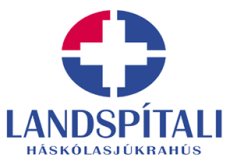 Nýsköpunarstyrkur 2016Umsóknareyðublað Vísindasjóðs LandspítalaUmsóknarfrestur rennur út 20. janúar 2016. Umsóknir sendist rafrænt til: visindarad@landspitali.is og 
sendandi fær tölvupóst um móttöku umsóknar.Tengiliðir: Jóhanna Gunnlaugsdóttir (s. 543 6179) á vísinda- og þróunarsviði.Í umsókn skal vera lýsing á verkefni, bakgrunni og markaði (þörf) á 4-6 blaðsíðum, stutt ferilskrá umsækjanda og stuttur útdráttur úr viðskiptaáætlun og ef til vill útdráttur úr lokaverkefni eða grein. Umsókn skal í heild ekki vera lengri en 10 blaðsíður. Þau verkefni fá forgang þar sem markmiðið er framleiðsla á nýju tæki, nýjum hugbúnaði, nýrri greiningaraðferð eða nýju lyfi. Miðað er við að um sé að ræða verkefni þar sem þróuð er lausn sem getur nýst í klínísku starfi, bæði innan og utan veggja Landspítala og til hagsbóta fyrir sjúklinga á Íslandi. Þau verkefni fá forgang sem hægt er að yfirfæra á fleiri staði eða stofnanir eða hafa skírskotun utan Íslands.Veittir verða styrkir fyrir nýsköpunarverkefni sem starfsmenn Landspítala (í a.m.k. 20% starfi) eru í forsvari fyrir eða eiga meginþátt í tilurð verkefnis. Til greina koma bæði verkefni sem þegar hafa sannað gildi sitt og undirbúningur fyrir markaðssetningu getur fljótlega hafist og verkefni sem eru skemmra á veg komin en markmið eru skýr og vel afmörkuð. Umsóknir þar sem um er að ræða hugmynd án þess að nokkur vinna sé hafin við verkefnið verða ekki styrktar að þessu sinni. Stefnt er að því að veita styrkina í febrúar 2015.Umsóknin má vera á íslensku eða ensku. Þó skal heiti rannsóknar og stutt lýsing vera á íslensku. Umsækjandi (ábyrgur gagnvart Vísindasjóði)VerkefniHeiti verkefnis á íslensku:Afurð verkefnis (merkja má við fleiri en eina tegund ef við á):Hnitmiðuð Lýsing á verkefni og helstu afurðum þess (u.þ.b. ½ bls.): Nýnæmi og frumleiki:Samstarfsaðilar (stofnanir/fyrirtæki), ef við á:Bakgrunnur, aðferðir, afurð (1-2 bls.)Lýsing á hugmyndafræðilegum bakgrunni verkefnis:Lýsið afurðum verkefnisins:Hvaða aðferðum verður beitt til að ná markmiðum?:Markhópur (hverjum gagnast afurðin, hvaða þörf er verið að uppfylla)(1-2 bls.): Hver er markhópurinn og þörfin fyrir afurðina:Hverjir kynnu að hafa áhuga á hagnýta afurðina frekar?Hefur verið sótt um einkaleyfi?Helstu samkeppnisaðilar:Ávinningur fyrir samfélagið:Leggðu mat á hversu langt verkefnið er á veg komið (t.d. hlutfallslega) og hvaða þætti þarf að vinna áður en farið er út í frekari hagnýtingu: Hvernig hefur verkefnið verið fjármagnað hingað til og hver er áætlaður kostnaður við þróunarvinnu: Áætluð verklok:Ef verkefni hefur ekki áætluð verklok, hver er þá fyrirhuguð framvinda þess?  Fylgiskjöl:a)	Stutt ritaskrá (sl. 5 ár) og náms- og starfsferill aðalumsækjanda (1-2 bls.) Einnig má skila inn fyrir meðumsækjanda ef það er talið nauðsynlegt.→	Stofnið Google Scholar Profile: 
Umsækjandi þarf að fara þar yfir allar greinar sem koma fram með hans/hennar nafni og henda út þeim sem ekki eiga við. Dæmi: "Sigurdsson S" getur átt við marga. Einnig er rétt að eyða ágripum frá ráðstefnum sem oft koma með. Sjá hjálparsíðu: http://scholar.google.com/intl/en/scholar/citations.htmlb)	Stutt viðskiptaáætlun þar sem fram kemur tíma- og kostnaðaráætlun og yfirlýsing samstarfsaðila (innifelur ekki framleiðslu og markaðssetningu) (1-2 bls.)Nafn: Nafn: Starfsheiti og hlutfall: Starfsheiti og hlutfall: Deild/svið á LSH: Starfshlutfall: Sími: Netfang: Aðrir þátttakendur í verkefni :Aðrir þátttakendur í verkefni :TækiLyfHugbúnaðurGreiningaraðferðAnnað/Hvað?